ART1 Box of Crayons1 Box of Colored Pencils1 Box of Colored Markers1 Black Sharpie (for grades 3 and up only)1 Pencil Sharpener1 Eraser1 Pair of Scissors1 Bottle of White Glue1 Glue Stick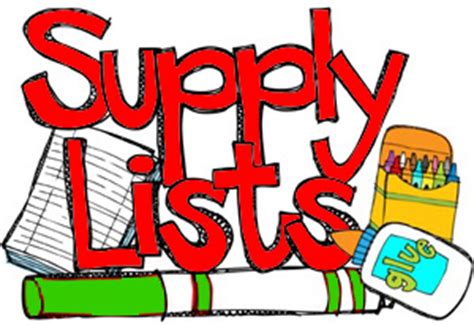 1Backpack1Pkg. #2 pencils (at least 10)1Pkg. colored pencils1Box crayons1Pkg. clear page protectors (at least 20)21-inch three-ring binders (including daily planner)5Lined paper composition/subject notebooks (at least 80 pages each)1Pencil case/bag inserted into one of the three-ring binders1Pkg. highlighters3Bottles of white glue1Pkg. pencil top erasers1Pkg. lined 3x5 cards1Pair of scissors1Ruler1Box of colored markers1Box any size zip-top bags1Ream lined paper1Box of tissues